Schulkalender 2023/24-Schulkalender 2023/24-Schulkalender 2023/24-Schulkalender 2023/24-Schulkalender 2023/24-Schulkalender 2023/24-Schulkalender 2023/24-Schulkalender 2023/24-Schulkalender 2023/24-Schulkalender 2023/24-Schulkalender 2023/24-Schulkalender 2023/24-Schulkalender 2023/24-Schulkalender 2023/24-Schulkalender 2023/24-Schulkalender 2023/24-Schulkalender 2023/24-Schulkalender 2023/24-Schulkalender 2023/24-Schulkalender 2023/24-Schulkalender 2023/24-Schulkalender 2023/24-Schulkalender 2023/24-Schulkalender 2023/24-Schulkalender 2023/24-Schulkalender 2023/24-Schulkalender 2023/24-Schulkalender 2023/24-Schulkalender 2023/24-Schulkalender 2023/24-Schulkalender 2023/24-Schulkalender 2023/24-Schulkalender 2023/24-Schulkalender 2023/24-Schulkalender 2023/24-Schulkalender 2023/24-Schulkalender 2023/24-Schulkalender 2023/24-Schulkalender 2023/24-Schulkalender 2023/24-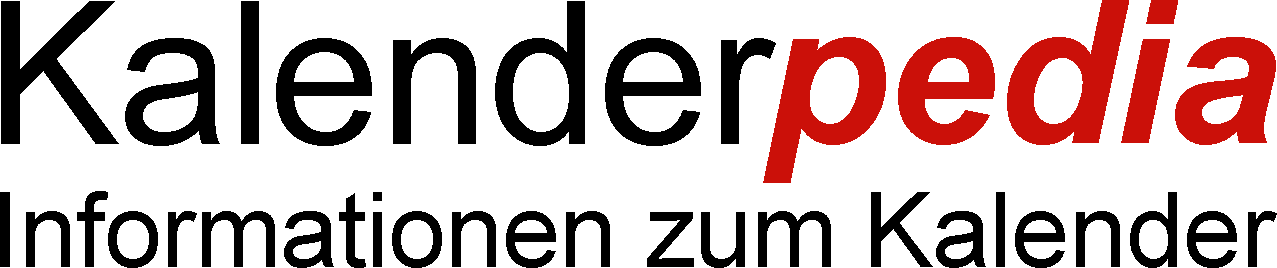 202320232023202320232023202320232023202320232023202320232023202320232023202320232024202420242024202420242024202420242024202420242024202420242024202420242024202420242024202420242024202420242024AugustAugustAugustAugustSeptemberSeptemberSeptemberSeptemberOktoberOktoberOktoberOktoberNovemberNovemberNovemberNovemberDezemberDezemberDezemberDezemberJanuarJanuarJanuarJanuarFebruarFebruarFebruarFebruarMärzMärzMärzMärzAprilAprilAprilAprilMaiMaiMaiMaiJuniJuniJuniJuniJuliJuliJuliJuli1Di1Fr1So1MiAllerheiligenAllerheiligen1Fr1MoNeujahr11Do1Fr1MoOster-
montag141MiTag der ArbeitTag der Arbeit1Sa1Mo272Mi2Sa2Mo402Do2Sa2Di2Fr2Sa2Di2Do2So2Di3Do3So3DiTag der Dt. EinheitTag der Dt. Einheit3Fr3So1. Advent1. Advent3Mi3Sa3So3Mi3Fr3Mo233Mi4Fr4Mo364Mi4Sa4Mo494Do4So4Mo104Do4Sa4Di4Do5Sa5Di5Do5So5Di5Fr5Mo65Di5Fr5So5Mi5Fr6So6Mi6Fr6Mo456Mi6SaHeilige Drei KönigeHeilige Drei Könige6Di6Mi6Sa6Mo196Do6Sa7Mo327Do7Sa7Di7Do7So7Mi7Do7So7Di7Fr7So8Di8Fr8So8Mi8Fr8Mo28Do8Fr8Mo158Mi8Sa8Mo289Mi9Sa9Mo419Do9Sa9Di9Fr9Sa9Di9DoChristi HimmelfahrtChristi Himmelfahrt9So9Di10Do10So10Di10Fr10So10Mi10Sa10So10Mi10Fr10Mo2410Mi11Fr11Mo3711Mi11Sa11Mo5011Do11So11Mo1111Do11Sa11Di11Do12Sa12Di12Do12So12Di12Fr12MoRosen-
montag712Di12Fr12SoMuttertagMuttertag12Mi12Fr13So13Mi13Fr13Mo4613Mi13Sa13Di13Mi13Sa13Mo2013Do13Sa14Mo3314Do14Sa14Di14Do14So14Mi14Do14So14Di14Fr14So15Di15Fr15So15Mi15Fr15Mo315Do15Fr15Mo1615Mi15Sa15Mo2916Mi16Sa16Mo4216Do16Sa16Di16Fr16Sa16Di16Do16So16Di17Do17So17Di17Fr17So17Mi17Sa17So17Mi17Fr17Mo2517Mi18Fr18Mo3818Mi18Sa18Mo5118Do18So18Mo1218Do18Sa18Di18Do19Sa19Di19Do19So19Di19Fr19Mo819Di19Fr19SoPfingstenPfingsten19Mi19Fr20So20Mi20Fr20Mo4720Mi20Sa20Di20Mi20Sa20MoPfingst-
montag2120Do20Sa21Mo3421Do21Sa21Di21Do21So21Mi21Do21So21Di21Fr21So22Di22Fr22So22Mi22Fr22Mo422Do22Fr22Mo1722Mi22Sa22Mo3023Mi23Sa23Mo4323Do23Sa23Di23Fr23Sa23Di23Do23So23Di24Do24So24Di24Fr24SoHeiligabendHeiligabend24Mi24Sa24So24Mi24Fr24Mo2624Mi25Fr25Mo3925Mi25Sa25Mo1. Weih-
nachtstag1. Weih-
nachtstag25Do25So25Mo1325Do25Sa25Di25Do26Sa26Di26Do26So26Di2. Weih-
nachtstag2. Weih-
nachtstag26Fr26Mo926Di26Fr26So26Mi26Fr27So27Mi27Fr27Mo4827Mi5227Sa27Di27Mi27Sa27Mo2227Do27Sa28Mo3528Do28Sa28Di28Do28So28Mi28Do28So28Di28Fr28So29Di29Fr29SoEnde der SommerzeitEnde der Sommerzeit29Mi29Fr29Mo529Do29FrKarfreitagKarfreitag29Mo1829Mi29Sa29Mo3130Mi30Sa30Mo4430Do30Sa30Di30Sa30Di30DoFronleich-
namFronleich-
nam30So30Di31Do31DiReforma-
tionstagReforma-
tionstag31SoSilvesterSilvester31Mi31SoBeginn der SommerzeitBeginn der Sommerzeit31Fr31Mi© Kalenderpedia®   www.kalenderpedia.de© Kalenderpedia®   www.kalenderpedia.de© Kalenderpedia®   www.kalenderpedia.de© Kalenderpedia®   www.kalenderpedia.de© Kalenderpedia®   www.kalenderpedia.de© Kalenderpedia®   www.kalenderpedia.de© Kalenderpedia®   www.kalenderpedia.de© Kalenderpedia®   www.kalenderpedia.de© Kalenderpedia®   www.kalenderpedia.de© Kalenderpedia®   www.kalenderpedia.de© Kalenderpedia®   www.kalenderpedia.de© Kalenderpedia®   www.kalenderpedia.de© Kalenderpedia®   www.kalenderpedia.de© Kalenderpedia®   www.kalenderpedia.de© Kalenderpedia®   www.kalenderpedia.de© Kalenderpedia®   www.kalenderpedia.de© Kalenderpedia®   www.kalenderpedia.de© Kalenderpedia®   www.kalenderpedia.de© Kalenderpedia®   www.kalenderpedia.de© Kalenderpedia®   www.kalenderpedia.de© Kalenderpedia®   www.kalenderpedia.de© Kalenderpedia®   www.kalenderpedia.de© Kalenderpedia®   www.kalenderpedia.de© Kalenderpedia®   www.kalenderpedia.de© Kalenderpedia®   www.kalenderpedia.de© Kalenderpedia®   www.kalenderpedia.de© Kalenderpedia®   www.kalenderpedia.de© Kalenderpedia®   www.kalenderpedia.de© Kalenderpedia®   www.kalenderpedia.de© Kalenderpedia®   www.kalenderpedia.de© Kalenderpedia®   www.kalenderpedia.de© Kalenderpedia®   www.kalenderpedia.de© Kalenderpedia®   www.kalenderpedia.de© Kalenderpedia®   www.kalenderpedia.de© Kalenderpedia®   www.kalenderpedia.de© Kalenderpedia®   www.kalenderpedia.de© Kalenderpedia®   www.kalenderpedia.de© Kalenderpedia®   www.kalenderpedia.de© Kalenderpedia®   www.kalenderpedia.de© Kalenderpedia®   www.kalenderpedia.deAngaben ohne GewährAngaben ohne GewährAngaben ohne GewährAngaben ohne GewährAngaben ohne GewährAngaben ohne GewährAngaben ohne GewährAngaben ohne Gewähr